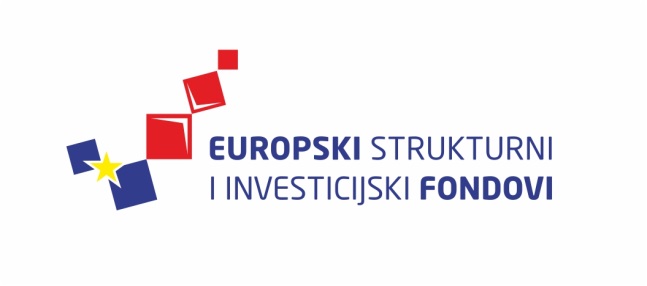 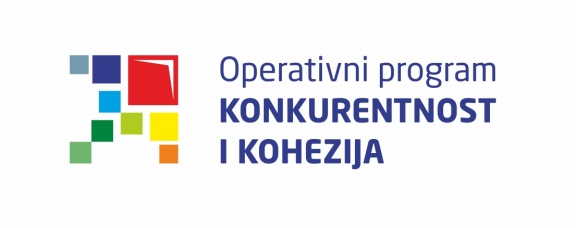 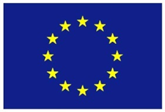 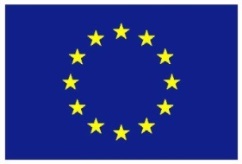 Europska unijaZajedno do fondova EUProvedba programa izobrazbe financira se sredstvima tehničke pomoći iz Operativnog programa Konkurentnost i kohezija, iz Europskog fonda za regionalni razvojProgrami Unije 2014. – 2020.8. prosinca 2015. / Hrvatska gospodarska komora8. prosinca 2015. / Hrvatska gospodarska komora8. prosinca 2015. / Hrvatska gospodarska komora8. prosinca 2015. / Hrvatska gospodarska komora8. prosinca 2015. / Hrvatska gospodarska komora8. prosinca 2015. / Hrvatska gospodarska komora8. prosinca 2015. / Hrvatska gospodarska komora8. prosinca 2015. / Hrvatska gospodarska komoraLista polaznikaLista polaznikaLista polaznikaLista polaznikaLista polaznikaLista polaznikaLista polaznikaLista polaznikaIme i prezimeIme i prezimeNaziv tijela/institucija:Naziv tijela/institucija:Naziv tijela/institucija:Naziv tijela/institucija:1.1.Ljubica VukoLjubica VukoMinistarstvo regionalnoga razvoja i fondova Europske unijeMinistarstvo regionalnoga razvoja i fondova Europske unijeMinistarstvo regionalnoga razvoja i fondova Europske unijeMinistarstvo regionalnoga razvoja i fondova Europske unije2.2.Mirna JurlinaMirna JurlinaMinistarstvo poljoprivredeMinistarstvo poljoprivredeMinistarstvo poljoprivredeMinistarstvo poljoprivrede3.3.Ivana NagyIvana NagyMinistarstvo regionalnoga razvoja i fondova Europske unijeMinistarstvo regionalnoga razvoja i fondova Europske unijeMinistarstvo regionalnoga razvoja i fondova Europske unijeMinistarstvo regionalnoga razvoja i fondova Europske unije4.4.Koraljka MučenskiKoraljka MučenskiMinistarstvo poljoprivredeMinistarstvo poljoprivredeMinistarstvo poljoprivredeMinistarstvo poljoprivrede5.5.Eva De Zan PrusinaEva De Zan PrusinaMinistarstvo turizma Ministarstvo turizma Ministarstvo turizma Ministarstvo turizma 6.6.Mirta PorubićMirta PorubićMinistarstvo poljoprivredeMinistarstvo poljoprivredeMinistarstvo poljoprivredeMinistarstvo poljoprivrede7.7.Željko KrevzeljŽeljko KrevzeljMinistarstvo zaštite okoliša i prirodeMinistarstvo zaštite okoliša i prirodeMinistarstvo zaštite okoliša i prirodeMinistarstvo zaštite okoliša i prirode8.8.Željka BunjevacŽeljka BunjevacMinistarstvo poljoprivredeMinistarstvo poljoprivredeMinistarstvo poljoprivredeMinistarstvo poljoprivrede9.9.Željko ŠimekŽeljko ŠimekMinistarstvo zaštite okoliša i prirodeMinistarstvo zaštite okoliša i prirodeMinistarstvo zaštite okoliša i prirodeMinistarstvo zaštite okoliša i prirode10.10.Sandra KrmpotićSandra KrmpotićMinistarstvo zaštite okoliša i prirode Ministarstvo zaštite okoliša i prirode Ministarstvo zaštite okoliša i prirode Ministarstvo zaštite okoliša i prirode 11.11.Jasna KalaminecJasna KalaminecMinistarstvo gospodarstvaMinistarstvo gospodarstvaMinistarstvo gospodarstvaMinistarstvo gospodarstva12.12.Ante Janko BobetkoAnte Janko BobetkoMinistarstvo gospodarstvaMinistarstvo gospodarstvaMinistarstvo gospodarstvaMinistarstvo gospodarstva13.13.Sanja BrkljačićSanja BrkljačićMinistarstvo regionalnoga razvoja i fondova Europske unijeMinistarstvo regionalnoga razvoja i fondova Europske unijeMinistarstvo regionalnoga razvoja i fondova Europske unijeMinistarstvo regionalnoga razvoja i fondova Europske unije14.14.Albina ZanzeAlbina ZanzeMinistarstvo regionalnoga razvoja i fondova Europske unijeMinistarstvo regionalnoga razvoja i fondova Europske unijeMinistarstvo regionalnoga razvoja i fondova Europske unijeMinistarstvo regionalnoga razvoja i fondova Europske unije15.15.Marija KrpanMarija KrpanMinistarstvo turizmaMinistarstvo turizmaMinistarstvo turizmaMinistarstvo turizma16.16.Gabrijela Herceg SarajlićGabrijela Herceg SarajlićMinistarstvo znanosti, obrazovanja i sportaMinistarstvo znanosti, obrazovanja i sportaMinistarstvo znanosti, obrazovanja i sportaMinistarstvo znanosti, obrazovanja i sporta17.17.Kole MihajlovKole MihajlovMinistarstvo poduzetništva i obrtaMinistarstvo poduzetništva i obrtaMinistarstvo poduzetništva i obrtaMinistarstvo poduzetništva i obrta18.18.Danijel FištrekDanijel FištrekMinistarstvo poduzetništva i obrtaMinistarstvo poduzetništva i obrtaMinistarstvo poduzetništva i obrtaMinistarstvo poduzetništva i obrta19.19.Mihovil ŠkaricaMihovil ŠkaricaMinistarstvo graditeljstva i prostornoga uređenjaMinistarstvo graditeljstva i prostornoga uređenjaMinistarstvo graditeljstva i prostornoga uređenjaMinistarstvo graditeljstva i prostornoga uređenja20.20.Dunja PintarDunja PintarMinistarstvo gospodarstvaMinistarstvo gospodarstvaMinistarstvo gospodarstvaMinistarstvo gospodarstva21.21.Mijomir GrgurevićMijomir GrgurevićMinistarstvo gospodarstvaMinistarstvo gospodarstvaMinistarstvo gospodarstvaMinistarstvo gospodarstvaDanijel FištrekDanijel FištrekPetar PačandiPetar Pačandi